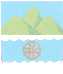 Самарская область Дума городского округа ОктябрьскШестого созываот 25 апреля 2018 года								            № 240О внесении изменений в Решение Думы городского округа от 13.12.2017 года         № 212 «О бюджете городского округа Октябрьск Самарской области на 2018 год и плановый период 2019-2020 годов»	В соответствии с Бюджетным кодексом Российской Федерации,  Федеральным Законом от 06.10.2003 г. №131-ФЗ «Об общих принципах организации местного самоуправления в Российской Федерации»,Дума городского округа Октябрьск Самарской области  РЕШИЛА:Статья 1.Внести в решение Думы городского округа Октябрьск Самарской области от 13.12.2017 года № 212«О бюджете городского округа Октябрьск Самарской 
области на 2018 год и плановый период 2019-2020 годов» (газета «Октябрьское время» декабрь 2017, февраль 2018, март 2018, апрель 2018) следующие изменения:	1.1.В статье 1:в части 1:	в абзаце 1 сумму «350169,4» заменить суммой «361650,2»;в абзаце 2 сумму «355055,3» заменить суммой «366536,2»;      в абзаце 3 сумму «4885,9» заменить суммой «4886,0».      в части 2:      в абзаце 1 сумму «256040,7» заменить суммой «269470,0 »;	в абзаце 2 сумму «256516,2» заменить суммой «269945,5».в части 3:      в абзаце 1 сумму «260954,7» заменить суммой «274384,0 »;	в абзаце 2 сумму «263435,2» заменить суммой «276489,0»;      в абзаце 4 сумму «2480,5» заменить суммой «2105,0».1.2.В статье 2:сумму «5987,7» заменить суммой «6193,7».1.3.В статье 3:      в части 1:      в абзаце1 сумму «229596,5» заменить суммой «241790,1»;      в абзаце 2 сумму «136684,7» заменить суммой «148040,8»;      в абзаце 3 сумму «136684,7» заменить суммой «148040,8».      в части 2:      в абзаце1 сумму «229596,5» заменить суммой «240638,1»;      в абзаце 2 сумму «136684,7» заменить суммой «148040,8»;      в абзаце 3 сумму «136684,7» заменить суммой «148040,8».1.4. В статье 14:в части 1:в абзаце 1 сумму «120500,0» заменить суммой «119800,0»;      в абзаце 2 сумму «119300,0» заменить суммой «121400,0»;      в абзаце 3 сумму «124250,0» заменить суммой «126300,0».в части 2:в абзаце 3 сумму «120372,2» заменить суммой «119996,7».1.5. Приложения № 4,5,6,7,9,10к Решению изложить в следующей редакции:      «Статья2.Контроль за исполнением настоящего Решения возложить на  постоянную комиссию Думы городского округа Октябрьск по бюджету, финансам, налогам, экономической и инвестиционной политике.Статья3.Настоящее Решение опубликовать в газете «Октябрьское время».Статья 4. Настоящее Решение вступает в силу со дня его опубликования.Глава городского округа Октябрьск Самарской области	А.В.ГожаяПредседатель Думы городского округаОктябрьск Самарской области                                                               В.В. Ревин	Р Е Ш Е Н И Е  